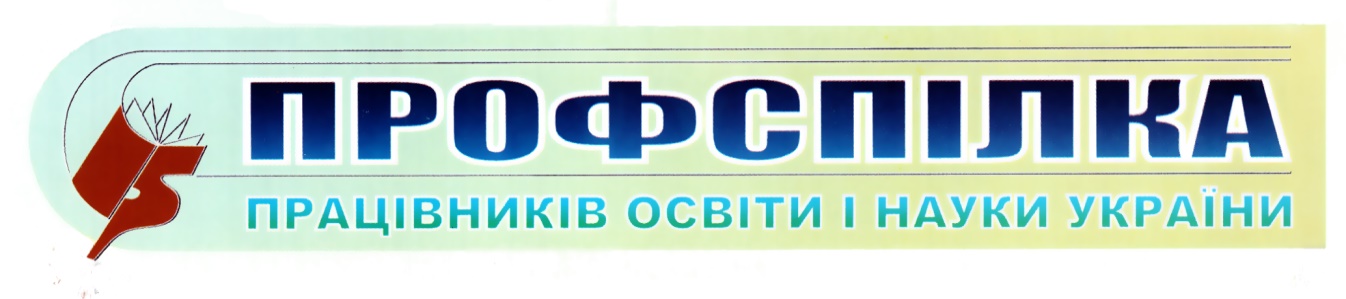 Одеська обласна організація№ 41Грудень 2020 р.Дистанційне підвищення кваліфікації педагогічних працівниківДистанційне підвищення кваліфікації педпрацівників  Під дистанційним навчанням розуміється індивідуалізований процес набуття знань, умінь, навичок і способів пізнавальної діяльності людини, який відбувається в основному за опосередкованої взаємодії віддалених один від одного учасників навчального процесу у спеціалізованому середовищі, яке функціонує на базі сучасних психолого-педагогічних та інформаційно-комунікаційних технологій.  Питання підвищення кваліфікації для педагогічних працівників, які направляються на підвищення кваліфікації, в умовах послаблення карантинних обмежень рекомендовано Міністерством освіти і науки проводити з використанням дистанційних технологій. Типовими програмами підвищення кваліфікації педагогічних працівників передбачено проведення занять за очною або очно-дистанційною формами.  Пунктом 6 Порядку підвищення кваліфікації педагогічних і науково-педагогічних працівників, затвердженого постановою Кабінету Міністрів України від 21.08.2019 № 800, передбачено, що педагогічні працівники можуть підвищувати кваліфікацію за різними видами і формами, зокрема за дистанційною формою, а також поєднуючи різні форми.   Листом Міністерства освіти і науки України від 12.06.2020 №1/9-323 щодо проведення підвищення кваліфікації педагогічних працівників в умовах послаблення карантинних обмежень закладам післядипломної освіти з метою запобігання поширенню коронавірусної хвороби рекомендовано проводити семінари, тренінги, конференції з використанням дистанційних технологій.  Відповідно до Положення про дистанційне навчання, затвердженого наказом Міністерства освіти і науки України від 25.04.2013 № 466, зі змінами від 08.09.2020 №1115, яке поширюється на дистанційне навчання у закладах післядипломної освіти або структурних підрозділах закладів вищої освіти, наукових і освітньо - наукових установ, що здійснюють післядипломну освіту (додаток 1). Згідно з пунктом 6 статті 59 закону «Про освіту» порядок підвищення кваліфікації педагогічних працівників, включаючи порядок оплати, умови і порядок визнання результатів підвищення кваліфікації, затверджуються Кабінетом Міністрів України; з пунктом 3 цієї статті закону педагогічна рада закладу освіти на основі пропозицій педагогічних працівників затверджує щорічний план підвищення кваліфікації педагогічних працівників з відривом чи без відриву від освітнього процесу.  Законом та іншими нормативно-правовими актами не встановлено умови щодо обов’язковості застосування тієї чи іншої форми підвищення кваліфікації, зокрема дистанційної, залежно від проходження процедури підвищення кваліфікації з відривом чи без відриву від освітнього процесу.  Статтями 57 та 59 Закону України «Про освіту» педагогічним працівникам гарантовано право на безоплатне підвищення кваліфікації за різними видами і формами, перелік яких не обмежено.  Згідно з пунктом 1 статті 59 закону «Про освіту» заклади освіти, в яких працюють педагогічні працівники, сприяють їхньому професійному розвитку та підвищенню кваліфікації.  Відповідно до пунктів 1 та 32 постанови КМУ від 21 серпня 2019 року №800 «Порядку підвищення кваліфікації педагогічних і науково-педагогічних працівників» підвищення кваліфікації педагогічних та науково-педагогічних працівників закладів освіти і установ забезпечується їх засновниками (або уповноваженими ними органами) та органами управління відповідних закладів освіти з обов’язковим укладанням договору між керівником закладу освіти та з суб’єктом підвищення кваліфікації із зазначенням джерела фінансування, зокрема ЗПО, рішення щодо підвищення кваліфікації працівника з відривом чи без відриву від освітнього процесу, виходячи з конкретних умов перебігу навчального процесу у закладі освіти, приймає його керівник. Згідно з пунктом 5 статті 59 закону «Про освіту» та пунктом 35 Порядку № 800 встановлено, що на час підвищення кваліфікації педагогічним працівником відповідно до затвердженого плану з відривом від виробництва (освітнього процесу) в обсязі, визначеному законодавством, за ним зберігається місце роботи (посада) та середня заробітна плата.  Статтею 122 Кодексу законів про працю України також передбачено, що при направленні працівників для підвищення кваліфікації з відривом від виробництва за ними зберігається місце роботи (посада) і провадяться виплати, передбачені законодавством.  Для педагогічних працівників, які направляються на підвищення кваліфікації з відривом від освітнього процесу, встановлюються гарантії, передбачені постановою Кабінету Міністрів України від 28.06.1997 № 695 «Про гарантії і компенсації для працівників, які направляються для підвищення кваліфікації, підготовки, перепідготовки, навчання інших професій з відривом від виробництва», також гарантовано матеріальну компенсацію за проїзд до місця підвищення кваліфікації, проживання, харчування.  Очевидно, що при дистанційній формі підвищення кваліфікації, коли процес відбувається на одному місці, лише з застосуванням засобу комунікації, відпадає потреба у здійсненні таких виплат.  Пунктом 5.3.14 Галузевої угоди між Міністерством освіти і науки України та ЦК Профспілки працівників освіти і науки України на 2016-2020 роки керівникам закладів освіти рекомендовано забезпечити дотримання чинного законодавства щодо надання в повному обсязі гарантій і компенсацій працівникам закладів та установ освіти, які направляються для підвищення кваліфікації.  Щодо організації дистанційного навчання Міністерство освіти і науки України розробило роз'яснювальні листи для керівників місцевих органів управління у сфері освіти, керівників закладів загальної середньої освіти (додаток 2).  Дистанційне підвищення кваліфікації педагогів за рахунок відпустки є неприпустимим  Згідно з Законом України «Про відпустки» відпустки надаються працівникам для відновлення працездатності, зміцнення здоров'я, а також для виховання дітей, задоволення власних життєво важливих потреб та інтересів, всебічного розвитку особи.  Право на відпустки забезпечується гарантованим наданням відпустки визначеної тривалості із збереженням на її період місця роботи (посади), заробітної плати (допомоги) у випадках, передбачених цим Законом.  Згідно з частиною четвертою статті 11 закону у разі перенесення щорічної відпустки новий термін її надання встановлюється за згодою між працівником і власником або уповноваженим ним органом. Якщо причини, що зумовили перенесення відпустки на інший період, настали під час її використання, то невикористана частина щорічної відпустки надається після закінчення дії причин, які її перервали, або за згодою сторін переноситься на інший період з додержанням вимог статті 12 цього Закону. Статтею 12 закону передбачено, що щорічну відпустку на прохання працівника може бути поділено на частини будь-якої тривалості за умови, що основна безперервна її частина становитиме не менше 14 календарних днів. Невикористану частину щорічної відпустки має бути надано працівнику, як правило, до кінця робочого року, але не пізніше 12 місяців після закінчення робочого року, за який надається відпустка.  Відкликання з щорічної відпустки допускається за згодою працівника лише для відвернення стихійного лиха, виробничої аварії або негайного усунення їх наслідків, для відвернення нещасних випадків, простою, загибелі або псування майна підприємства з додержанням вимог частини першої цієї статті та в інших випадках, передбачених законодавством. У разі відкликання працівника з відпустки його працю оплачують з урахуванням тієї суми, що була нарахована на оплату невикористаної частини відпустки.  Пунктом 4 Порядку надання щорічної основної відпустки, затвердженого постановою Кабінету Міністрів України № 346, також передбачено, що перенесення щорічної основної відпустки, поділ її на частини та відкликання з відпустки провадиться відповідно до умов, передбачених статтями 11 та 12 Закону України «Про відпустки». Також установлено, що педагогічним працівникам невикористана частина щорічної основної відпустки, за умови її поділу, повинна бути надана, як правило, в період літніх канікул, а в окремих випадках, передбачених колективним договором, – в інший канікулярний період. Тому підвищення кваліфікації педагогічного працівника в межах щорічного плану закладу освіти, зокрема й дистанційно, під час його щорічної основної відпустки є неприпустимим.Підпорядкувала завідувач відділу соціально-економічного захисту працівників Подгорець В.В.                   Додаток 1МІНІСТЕРСТВО ОСВІТИ І НАУКИ УКРАЇНИНАКАЗЗареєстровано в Міністерстві юстиції України
28 вересня 2020 р. за N 941/35224Деякі питання організації дистанційного навчанняВідповідно до абзаців першого і третього частини першої, частини дванадцятої статті 9 Закону України "Про освіту", частини третьої статті 4 Закону України "Про повну загальну середню освіту", пункту 8 Положення про Міністерство освіти і науки України, затвердженого постановою Кабінету Міністрів України від 16 жовтня 2014 року N 630, та з метою забезпечення організації дистанційного навчанняНАКАЗУЮ:1. Затвердити Положення про дистанційну форму здобуття повної загальної середньої освіти, що додається.2. Унести до Положення про дистанційне навчання, затвердженого наказом Міністерства освіти і науки України від 25 квітня 2013 року N 466, зареєстрованого в Міністерстві юстиції України 30 квітня 2013 р. за N 703/23235 (зі змінами), такі зміни:1) абзац другий пункту 1.3 розділу I виключити.У зв'язку з цим абзаци третій - п'ятий вважати абзацами другим - четвертим;2) у пунктах 2.2, 2.9, 2.10 розділу II, пункті 3.9 розділу III слово "ЗНЗ" виключити;3) пункт 2.4 розділу II, пункт 3.12 розділу III, пункти 4.1 - 4.3 розділу IV виключити.У зв'язку з цим пункти 2.5 - 2.10 розділу II вважати пунктами 2.4 - 2.9 розділу II, пункти 4.4 - 4.7 розділу IV - пунктами 4.1 - 4.4 розділу IV.3. Державній установі "Український інститут розвитку освіти" (Карандій В.) здійснювати методичне забезпечення дистанційної освіти.4. Директорату шкільної освіти (Осмоловський А.) забезпечити в установленому порядку подання цього наказу на державну реєстрацію до Міністерства юстиції України.5. Департаменту забезпечення документообігу, контролю та інформаційних технологій (Єрко І.) зробити відмітку у справах архіву.6. Контроль за виконанням цього наказу залишаю за собою.7. Цей наказ набирає чинності з дня його офіційного опублікування.                  ЗАТВЕРДЖЕНО
           Наказ Міністерства освіти і науки України
           08 вересня 2020 року N 1115ПОЛОЖЕННЯ
про дистанційну форму здобуття повної загальної середньої освітиI. Загальні положення1. Це Положення визначає механізм забезпечення здобуття повної загальної середньої освіти (далі - освіти) за дистанційною формою, а також використання технологій дистанційного навчання під час організації здобуття освіти за різними формами в закладах освіти, які забезпечують здобуття повної загальної середньої освіти (далі - заклади освіти).2. У цьому Положенні терміни вживаються у таких значеннях:-асинхронний режим - взаємодія між суб'єктами дистанційного навчання, під час якої учасники взаємодіють між собою із затримкою у часі, застосовуючи при цьому інтерактивні освітні платформи, електронну пошту, форуми, соціальні мережі тощо;-електронні освітні ресурси з навчальних предметів (інтегрованих курсів) - засоби навчання на цифрових носіях будь-якого типу або розміщені в інформаційно-телекомунікаційних системах, які відтворюються за допомогою електронних технічних засобів і можуть застосовуватися в освітньому процесі при вивченні окремих навчальних предметів (інтегрованих курсів);-електронне освітнє середовище - сукупність умов навчання, виховання та розвитку учнів, що забезпечуються за допомогою сучасних освітніх, інформаційно-комунікаційних (цифрових) технологій;-дистанційне навчання - організація освітнього процесу (за дистанційною формою здобуття освіти або шляхом використання технологій дистанційного навчання в різних формах здобуття освіти) в умовах віддаленості один від одного його учасників та їх як правило опосередкованої взаємодії в освітньому середовищі, яке функціонує на базі сучасних освітніх, інформаційно-комунікаційних (цифрових) технологій;-інформаційно-телекомунікаційна система дистанційного навчання (електронна освітня платформа) - програмно-технічний комплекс, що об'єднує систему електронних освітніх ресурсів, програмне забезпечення для створення, накопичення та доступу до таких ресурсів, а також для організації освітнього процесу в умовах дистанційного навчання (у тому числі ефективної взаємодії учасників освітнього процесу та контролю за навчанням);-інформаційно-комунікаційні (цифрові) технології дистанційного навчання - технології створення, накопичення, зберігання та доступу до електронних освітніх ресурсів з навчальних предметів (інтегрованих курсів), а також забезпечення організації та супроводу освітнього процесу за допомогою спеціалізованого програмного забезпечення та засобів інформаційно-комунікаційного зв'язку, у тому числі мережі Інтернет;-синхронний режим - взаємодія між суб'єктами дистанційного навчання, під час якої учасники одночасно перебувають в електронному освітньому середовищі або спілкуються за допомогою засобів аудіо-, відеоконференції;-система управління дистанційним навчанням - програмне забезпечення, призначене для організації освітнього процесу, ефективної взаємодії учасників освітнього процесу та контролю за навчанням через мережу Інтернет (у тому числі електронного розкладу занять, електронних класних журналів/ щоденників);-суб'єкти дистанційного навчання - учні, педагогічні працівники, батьки або інші законні представники неповнолітніх учнів (далі - батьки), асистенти дітей, які беруть участь в освітньому процесі за дистанційною формою здобуття освіти або з використанням технологій дистанційного навчання в іншій формі здобуття освіти;-технології дистанційного навчання - комплекс освітніх технологій (технології розвивального, проєктного, змішаного, диференційованого, програмованого, модульного навчання тощо), а також інформаційно-комунікаційних (цифрових) технологій, що дають можливість реалізувати процес дистанційного навчання.  Інші терміни вживаються у значеннях, наведених у Законах України "Про освіту", "Про повну загальну середню освіту".3. Організація дистанційного навчання забезпечує можливість реалізувати право осіб на якісну та доступну освіту відповідно до їх здібностей, інтересів, потреб, мотивації, можливостей та досвіду, незалежно від віку, місця проживання чи перебування, стану здоров'я, інвалідності, соціального і майнового стану, інших ознак і обставин, у тому числі тих, які об'єктивно унеможливлюють відвідування закладів освіти.4. Дистанційне навчання здійснюється відповідно до освітньої програми закладу освіти та має забезпечувати виконання суб'єктами дистанційного навчання державних стандартів освіти.  У разі потреби дистанційне навчання може організовуватися за індивідуальним навчальним планом.5. З метою забезпечення в закладі освіти єдиних підходів до створення електронного освітнього середовища педагогічна рада схвалює використання конкретних інформаційно-телекомунікаційних систем (електронних освітніх платформ), комунікаційних онлайн сервісів та інструментів, за допомогою яких організовується освітній процес під час дистанційного навчання. У рамках таких єдиних підходів педагогічні працівники, користуючись академічною свободою, можуть обирати форми, методи і засоби дистанційного навчання.  Заклади освіти можуть використовувати державну інформаційно-телекомунікаційну систему (електронну освітню платформу), технічні можливості якої забезпечують дистанційне навчання.6. Організація освітнього процесу під час дистанційного навчання може передбачати навчальні (у тому числі практичні, лабораторні) заняття, корекційно-розвиткові заняття, вебінари, онлайн форуми та конференції, самостійну роботу, дослідницьку, пошукову, проєктну діяльність, навчальні ігри, консультації та інші форми організації освітнього процесу, визначені освітньою програмою закладу освіти (навчальними програмами з окремих предметів (інтегрованих курсів).  Організація освітнього процесу має забезпечувати регулярну та змістовну взаємодію суб'єктів дистанційного навчання, з використанням форм індивідуальної та колективної навчально-пізнавальної діяльності учнів, а також здійснення ними самоконтролю під час навчання.7. Отримання навчальних матеріалів, спілкування між суб'єктами дистанційного навчання під час навчальних та корекційно-розвиткових занять, консультацій, що проводяться дистанційно, забезпечується передачею відео-, аудіо-, графічної та текстової інформації в синхронному або асинхронному режимі.  Педагогічні працівники самостійно визначають режим (синхронний або асинхронний) проведення окремих навчальних занять. При цьому не менше 30 відсотків навчального часу, передбаченого освітньою програмою закладу освіти, організовується в синхронному режимі (решта навчального часу організовується в асинхронному режимі).  Для учнів, які не можуть взяти участь у синхронному режимі взаємодії з поважних причин (стан здоров'я, відсутність доступу (обмежений доступ) до мережі Інтернет або технічних засобів навчання, зокрема дітей із сімей, які перебувають у складних життєвих обставинах, багатодітних, малозабезпечених сімей тощо), заклад освіти забезпечує використання інших засобів комунікації, доступних для учнів (телефонний, поштовий зв'язок тощо).8. Заклад освіти забезпечує регулярне відстеження результатів навчання учнів, а також надання їм підтримки в освітньому процесі (за потреби).  Оцінювання результатів навчання учнів проводяться за видами оцінювання, визначеними спеціальними законами, і відповідно до критеріїв, визначених МОН України. Державна підсумкова атестація учнів проводиться відповідно до законодавства.  Оцінювання результатів навчання учнів може здійснюватися очно або дистанційно з використанням можливостей інформаційно-комунікаційних (цифрових) технологій, зокрема відеоконференц-зв'язку.9. Організація освітнього процесу під час дистанційного навчання здійснюється з дотриманням вимог законодавства про освіту, захист персональних даних, а також санітарних правил і норм (щодо формування розкладу навчальних занять, рухової активності, вправ для очей, безперервної тривалості навчальної діяльності з технічними засобами навчання, тривалості виконання завдань для самопідготовки у позанавчальний час).  Дистанційне навчання організовується для учнів, які не мають медичних протипоказань до занять із комп'ютерною технікою.10. Дистанційне навчання осіб із особливими освітніми потребами здійснюється з урахуванням індивідуальної програми розвитку.  Дистанційне навчання осіб із особливими освітніми потребами може передбачати залучення допоміжних технологій дистанційного навчання (озвучування даних з екрану, голосове введення тексту, субтитри, клавіатури зі спеціальними можливостями тощо) з урахуванням індивідуальних потреб, можливостей, здібностей та інтересів таких осіб.   Освітній процес під час дистанційного навчання осіб з особливими освітніми потребами забезпечується за участі асистента вчителя та/або асистента учня.11. Облік навчальних занять і результатів навчання учнів під час дистанційного навчання здійснюється відповідно до законодавства (у класному журналі, свідоцтвах досягнень). За рішенням педагогічної ради закладу освіти для організації дистанційного навчання може використовуватися електронний розклад занять, електронний класний журнал/щоденники.12. Облік робочого часу та оплата праці педагогічних працівників, які організовують дистанційне навчання, здійснюється відповідно до законодавства у сфері загальної середньої освіти.  Організація освітнього процесу під час дистанційного навчання здійснюється у межах робочого часу педагогічних працівників, який визначається відповідно до Закону України "Про повну загальну середню освіту". Керівник закладу освіти забезпечує організацію освітнього процесу під час дистанційного навчання та здійснення контролю за виконанням освітніх програм. Спосіб організації такого контролю схвалюється педагогічною радою закладу освіти. У разі потреби засновник і керівник закладу освіти забезпечує організаційну та методичну підтримку педагогічних працівників для реалізації дистанційного навчання.  З метою забезпечення умов праці, необхідних для організації дистанційного навчання, відповідно до умов трудового договору або за рішенням засновника може здійснюватися надання педагогічним працівникам персональних комп'ютерів (з можливістю використання засобів аудіо-, відеоконференцзв'язку) в тимчасове користування. У разі використання педагогічними працівниками власних технічних засобів для потреб організації дистанційного навчання вони можуть одержати компенсацію відповідно до законодавства про працю.13. Батьки сприяють виконанню дитиною освітньої програми, навчальних програм з окремих предметів (інтегрованих курсів) і досягненню передбачених ними результатів навчання, реалізації індивідуальної освітньої траєкторії, дбають про фізичне та психічне здоров'я дітей, формують у них навички здорового способу життя, а також сприяють дотриманню учнями академічної доброчесності в освітньому процесі.  У разі, якщо під час дистанційного навчання батьки не виконують свої обов'язки щодо забезпечення здобуття дитиною освіти, зокрема не забезпечують участь дитини в освітньому процесі протягом 10 робочих днів підряд з невідомих причин, заклад освіти інформує про це відповідну службу у справах дітей.II. Організація здобуття освіти за дистанційною формою (як окремою формою здобуття освіти)1. Організація здобуття освіти за дистанційною формою (як окремою формою здобуття освіти) може здійснюватися для осіб, які:1) не можуть відвідувати навчальні заняття в закладах освіти (у зв'язку зі станом здоров'я, відбуванням покарання, збройним конфліктом, проживанням (перебуванням) за кордоном (для громадян України), на тимчасово окупованій території України або у населених пунктах, території здійснення заходів із забезпечення національної безпеки і оборони, відсічі і стримування збройної агресії Російської Федерації у Донецькій та Луганській областях, на території населених пунктів на лінії зіткнення тощо);2) потребують реалізації індивідуальної освітньої траєкторії відповідно до їх здібностей, інтересів, потреб, мотивації, можливостей та досвіду (у зв'язку з визначенням особливих освітніх потреб дитини, індивідуалізацією навчання обдарованих дітей, систематичним заняттям учнем певним видом (видами) спорту та участю у спортивних змаганнях тощо).2. Організація здобуття освіти за дистанційною формою здійснюється виключно за бажанням учнів, їх батьків. Батьки створюють належні та безпечні умови навчання, виховання і розвитку дитини, яка здобуває освіту за дистанційною формою.3. Організація здобуття освіти за дистанційною формою здійснюється закладом освіти на підставі рішення педагогічної ради, за наявності навчально-методичного та системотехнічного забезпечення (відповідно до розділу IV цього Положення).  Засновник може визначати конкретний заклад (заклади) з числа тих, що належать до сфери його управління, який може здійснювати організацію освітнього процесу за дистанційною формою для осіб, які виявили відповідне бажання (незалежно від території обслуговування).  На вебсайті закладу освіти (за його відсутності - на вебсайті засновника) оприлюднюється інформація про забезпечення ним здобуття освіти за дистанційною формою.  Для організації дистанційної форми здобуття освіти заклад освіти створює у своєму складі класи з дистанційною формою здобуття освіти. Наповнюваність класів визначається відповідно до Закону України "Про повну загальну середню освіту". Заклади освіти можуть створювати внутрішні структурні підрозділи, що забезпечують організацію здобуття освіти за дистанційною формою (центри дистанційного навчання тощо).  В освітній програмі закладу освіти, який організовує здобуття освіти за дистанційною формою, мають бути визначені особливості організації освітнього процесу (опис форм організації освітнього процесу та інструментарію оцінювання, у тому числі з навчальних предметів художньо-естетичного, фізкультурно-оздоровчого та технологічного циклів, та інші складники, що враховують особливості освітньої діяльності закладу освіти).4. Зарахування (переведення) на дистанційну форму здобуття освіти здійснюється за наказом керівника закладу освіти на підставі особистої заяви повнолітньої особи або одного з батьків. За наявності обставин, які об'єктивно унеможливлюють особисте подання заяви, може бути подано скановану копію або фотокопію заяви будь-якими засобами зв'язку (факсом, електронною поштою тощо). У заяві підтверджується наявність в учня умов для дистанційного навчання в синхронному та асинхронному режимах, зокрема доступу до мережі Інтернет, персонального комп'ютера (з можливістю використання засобів аудіо-, відеоконференцзв'язку).  Зарахування (переведення) учнів на дистанційну форму здійснюється, як правило, до початку навчального року або семестру (триместру) навчання.5. Учні, які здобувають освіту за дистанційною формою, продовжують наступний рік навчання за цією формою здобуття освіти за умови засвоєння освітньої програми на рівні навчальних досягнень не нижче середнього, що підтверджується результатами річного оцінювання.  У разі встановлення у таких учнів початкового рівня навчальних досягнень з предмета(ів) інваріантної частини або базових, вибірково-обов'язкових предметів навчального плану, вони можуть бути переведені на очну (денну, вечірню) форму здобуття освіти відповідно до рішення педагогічної ради закладу освіти.III. Організація освітнього процесу з використанням технологій дистанційного навчання1. Технології дистанційного навчання можуть використовуватися закладами освіти під час організації здобуття освіти за різними формами (очною (денною, вечірньою), заочною, мережевою, екстернатною, сімейною (домашньою), педагогічним патронажем).2. Технології дистанційного навчання під час організації здобуття освіти за різними формами можуть використовуватися для:1) забезпечення вивчення окремих навчальних предметів (інтегрованих курсів) або їх окремих тем, впровадження профільного навчання;2) забезпечення проведення окремих навчальних занять і консультацій, оцінювання результатів навчання учнів;3) забезпечення проведення додаткових індивідуальних та/або групових консультацій та/або занять для учнів із навчальних предметів, з яких проводиться державна підсумкова атестація на відповідному рівні повної загальної середньої освіти, та з яких рівень досягнутих результатів навчання менше середнього рівня результатів навчання учнів відповідного року навчання у відповідному закладі освіти;4) реалізації індивідуальної освітньої траєкторії учнів відповідно до їх здібностей, інтересів, потреб, мотивації, можливостей та досвіду (з причин, зазначених у підпункті 2 пункту 1 розділу II цього Положення);5) забезпечення освітнього процесу під час надзвичайних ситуацій природного та техногенного походження, карантину, інших обставин, які об'єктивно унеможливлюють відвідування закладів освіти (далі - надзвичайні обставини);6) забезпечення проведення (надання) додаткових психолого-педагогічних і корекційно-розвиткових занять (послуг) для осіб з особливими освітніми потребами (під час надзвичайних обставин, а також у разі відсутності фахівців із проведення (надання) таких занять (послуг) із числа працівників закладу освіти і неможливості організувати проведення (надання) таких занять (послуг) залученими фахівцями в населеному пункті, де проживає учень).3. Рішення про використання технологій дистанційного навчання в освітньому процесі відповідно до пункту 2 цього розділу приймається педагогічною радою закладу освіти до початку навчального року або упродовж навчального року у випадку настання обставин, що потребують організації освітнього процесу з використанням технологій дистанційного навчання).  Упродовж навчального року використання технологій дистанційного навчання для вивчення окремих тем з навчальних предметів (інтегрованих курсів), проведення окремих навчальних занять і консультацій, оцінювання результатів навчання учнів може здійснюватися за ініціативою педагогічних працівників (з відповідним узгодженням розкладу навчальних занять).  Використання технологій дистанційного навчання відповідно до підпунктів 4, 6 пункту 1 цього розділу може здійснюватися на підставі особистої заяви повнолітньої особи або одного з батьків учня (для неповнолітніх осіб) зі складанням індивідуального навчального плану. У заяві підтверджується наявність в учня умов для дистанційного навчання в синхронному та асинхронному режимах, зокрема доступу до мережі Інтернет, персонального комп'ютера (з можливістю використання засобів аудіо-, відеоконференцзв'язку).   Під час дії карантинних обмежень (застосування протиепідемічних заходів) освітній процес у закладі освіти за рішенням педагогічної ради може організовуватися у спосіб, за якого окремі теми з навчального предмету (інтегрованого курсу) частиною учнів класу вивчаються очно, іншою частиною учнів класу - дистанційно (в асинхронному режимі, з можливістю надання учням підтримки шляхом проведення консультацій в синхронному режимі). При цьому для учнів визначається черговість очного та дистанційного навчання з метою забезпечення рівних умов для здобуття освіти.4. Технології дистанційного навчання під час здобуття освіти за різними формами можуть використовуватися за наявності навчально-методичного та системотехнічного забезпечення відповідно до розділу IV цього Положення.  Під час надзвичайних обставин заклад освіти може організовувати освітній процес із використанням технологій дистанційного навчання за допомогою технічних засобів комунікації, доступних для учасників освітнього процесу. При цьому обсяг навчального часу, що забезпечується в синхронному режимі, визначається педагогічним працівником і може бути менше обсягу, зазначеного в пункті 7 розділу І цього Положення.  У разі наявності в учня медичних протипоказань до занять із комп'ютерною технікою для організації освітнього процесу під час надзвичайних обставин можуть використовуватися інші прийнятні засоби взаємодії учасників освітнього процесу, визначені закладом освіти за погодженням з повнолітнім учнем або батьками неповнолітнього учня (одним із них).  Якщо під час надзвичайних обставин для осіб з особливими освітніми потребами, зважаючи на порушення або інші особливості їх розвитку, не може бути проведене оцінювання результатів навчання з використанням технологій дистанційного навчання, таке оцінювання може здійснюватися очно після завершення/послаблення карантинних обмежень (у межах навчального року або до початку нового навчального року).5. Додаткові психолого-педагогічні та корекційно-розвиткові заняття (послуги) з використанням технологій дистанційного навчання можуть проводитися (надаватися) для осіб з особливими освітніми потребами, які здобувають освіту за очною формою в інклюзивних класах (групах).  Проведення (надання) таких занять (послуг) здійснюється за погодженням з батьками (одним із них) згідно з індивідуальною програмою розвитку з урахуванням індивідуальних потреб і можливостей особи з особливими освітніми потребами.  Графік проведення (надання) додаткових психолого-педагогічних і корекційно-розвиткових занять (послуг) із використанням технологій дистанційного навчання затверджується керівником закладу освіти.IV. Забезпечення дистанційного навчання1. Навчально-методичне забезпечення дистанційного навчання включає:рекомендації щодо організації дистанційного навчання в закладах освіти;змістовне, дидактичне та методичне наповнення електронних освітніх ресурсів з навчальних предметів (інтегрованих курсів).2. Системотехнічне забезпечення дистанційного навчання в закладі освіти забезпечує засновник закладу освіти.  Системотехнічне забезпечення дистанційного навчання в закладі освіти включає:-апаратні засоби (персональні комп'ютери, мережеве обладнання, джерела безперебійного живлення, сервери, обладнання для відеоконференц-зв'язку тощо), що забезпечують розроблення, накопичення та ефективне використання електронних освітніх ресурсів, управління освітнім процесом та навчальну взаємодію між суб'єктами дистанційного навчання у синхронному та асинхронному режимах;-інформаційно-комунікаційне забезпечення із пропускною здатністю каналів, що надає суб'єктам дистанційного навчання цілодобовий доступ до електронних освітніх ресурсів для реалізації освітнього процесу в синхронному та асинхронному режимах;-програмне забезпечення загального та спеціального призначення (у тому числі для осіб з особливими потребами), яке має бути ліцензійним або побудованим на програмних продуктах з відкритими кодами;-технічна/сервісна підтримка для забезпечення безперервної роботи платформи дистанційного навчання, що надається фахівцями у сфері цифрових технологій;-електронні освітні ресурси з навчальних предметів (інтегрованих курсів), що необхідні для забезпечення дистанційного навчання.  Види електронних освітніх ресурсів, вимоги до них, порядок їх розроблення та впровадження визначається відповідно до Положення про електронні освітні ресурси, затвердженого наказом Міністерства освіти і науки, молоді та спорту України від 01 жовтня 2012 року N 1060 (зі змінами), зареєстрованого в Міністерстві юстиції України юстиції України 5 жовтня 2012 р. за N 1695/22007.3. Для забезпечення дистанційного навчання учнів в закладі освіти можуть створюватися власні електронні освітні ресурси або використовуватися інші електронні освітні ресурси, що підлягають перевірці самим закладом освіти (щодо відповідності державним стандартам освіти, типовим освітнім і модельним навчальним програмам, мові освіти, іншим вимогам законодавства у сфері загальної середньої освіти).4. Електронний класний журнал використовується закладом освіти за умови наявності відповідного технічного забезпечення та дотримання вимог законодавства щодо захисту інформації.5. Педагогічні працівники, які організовують дистанційне навчання, мають підвищувати свою кваліфікацію щодо використання інформаційно-комунікативних (цифрових) технологій в освітньому процесі шляхом формальної (за типовою програмою підвищення кваліфікації), неформальної або інформальної освіти в порядку, визначеному законодавством.6. Заклади освіти, які організовують дистанційне навчання, мають включати до внутрішньої системи забезпечення якості освіти механізм моніторингу та контролю якості дистанційного навчання.                      Додаток 2МІНІСТЕРСТВО ОСВІТИ І НАУКИ УКРАЇНИЛист № 1/9-609 від 02 листопада 2020 рокуЩодо організації дистанційного навчання              Керівникам місцевих органів
              управління у сфері освіти              Керівникам закладів загальної
              середньої освіти         Шановні колеги! У зв'язку з набранням чинності 16 жовтня 2020 року Положення про дистанційну форму здобуття повної загальної середньої освіти, затвердженим наказом МОН від 08 вересня 2020 року № 1115, зареєстрованим в Міністерстві юстиції України 28 вересня 2020 року за № 941/35224 (далі - Положення), МОН надає рекомендації закладам загальної середньої освіти (далі – заклади освіти) щодо організації освітнього процесу під час дистанційного навчання.   Відповідно до цього Положення в рамках організації дистанційного навчання може здійснюватися:-забезпечення здобуття повної загальної середньої освіти за дистанційною формою (як окремою формою здобуття освіти);-використання технологій дистанційного навчання під час організації здобуття повної загальної середньої освіти за різними формами (очною (денною, вечірньою), заочною, мережевою, екстернатною, сімейною (домашньою), педагогічним патронажем), у тому числі під час карантину та інших надзвичайних обставин.  В умовах реформування системи освіти, що зумовлює використання нових підходів до розподілу повноважень між закладам освіти та їх засновниками, формування системи партнерських відносин учасників освітнього процесу, а також з урахуванням особливостей організації дистанційного навчання (в умовах віддаленості учасників освітнього процесу), важливо брати до уваги:-можливість закладу освіти відповідно до частини третьої статті 2 Закону України «Про освіту» діяти у рамках власної автономії та приймати рішення з питань, не врегульованих законодавством (Законами України «Про освіту», «Про повну загальну середню освіту», цим Положенням та іншими актами законодавства);--визначені законодавством повноваження засновника і керівника закладу освіти;-права та обов'язки всіх учасників освітнього процесу.  Відповідно до пунктів 6, 11, 12 розділу І, пунктів 3, 5 розділу ІV Положення заклад освіти у рамках власної автономії має можливість:- визначати в освітній(їх) програмі(ах) закладу освіти форми організації освітнього процесу для забезпечення дистанційного навчання (навчальні заняття, консультації, вебінари, онлайн форуми, віртуальні екскурсії тощо);- обирати (схвалювати педагогічною радою закладу освіти) конкретні електронні освітні платформи, онлайн сервіси та інструменти, за допомогою яких організовується освітній процес під час дистанційного навчання (Moodle, Google Classroom, Zoom тощо). Такий вибір полегшує учасникам дистанційного навчання процес організації навчання та користування відповідними електронними ресурсами (перш за все, учнями). Водночас педагогічні працівники обирають форми, методи і засоби дистанційного навчання, а також визначають доцільність проведення конкретного навчального заняття в синхронному або асинхронному режимі. Такі дії педагогічних працівників не потребують погодження/схвалення;- використовувати електронні освітні ресурси, створені педагогічними працівниками закладу освіти, а у разі використання інших електронних освітніх ресурсів - забезпечувати їх перевірку щодо відповідності державним стандартам освіти, типовим освітнім і модельним навчальним програмам, мові освіти, іншим вимогам законодавства у сфері загальної середньої освіти.   Таку перевірку здійснюють педагогічні працівники, які добирають відповідні ресурси для використання в освітньому процесі. Також окремі електронні освітні ресурси, яким надано гриф МОН, включаються до Електронного реєстру щодо надання грифів та свідоцтв Міністерства освіти і науки України, що доступний за посиланням: https://mon.gov.ua/ua/ministerstvo/poslugi/grifi-ta-svidoctva/reyestr-grifiv-ta-svidoctv-monвикористовувати електронний розклад занять, електронний класний журнал/щоденник1;-здійснювати моніторинг і контроль якості дистанційного навчання в закладі освіти (у тому числі застосовувати схвалений педагогічною радою спосіб здійснення керівником закладу контролю за виконанням освітніх програм).  При цьому заклад освіти має діяти в інтересах дитини, зокрема відповідно до пунктів 7, 9, 10 розділу І Положення:-організовувати дистанційне навчання для учнів, які не мають медичних протипоказань до занять із комп'ютерною технікою2. Наявність таких протипоказань встановлюються на підставі медичного висновку чи іншого документа, виданого закладом охорони здоров'я (особою, яка провадить діяльність з медичної практики на підставі ліцензії) та добровільно поданого батьками або іншими законними представниками учня (далі - батьки) до закладу освіти. Якщо заклад освіти організовує дистанційне навчання в умовах карантину або інших надзвичайних обставин, доцільно погодити з одним з батьків учня, який має відповідні протипоказання, форми взаємодії педагогічних працівників з ним і засоби навчання, що можуть використовуватися;--дотримуватися санітарних правил і норм щодо формування розкладу навчальних занять, вправ для очей та постави, безперервної тривалості навчальної діяльності з технічними засобами навчання, тривалості виконання завдань для самопідготовки у позанавчальний час (домашніх завдань);--створювати умови для забезпечення повноцінної участі в освітньому процесі осіб з особливими освітніми потребами (застосування допоміжних технологій навчання, підтримка з боку асистента вчителя та/або асистента учня, проведення (надання) додаткових психолого-педагогічних і корекційно-розвиткових занять (послуг) тощо) з обов'язковим урахуванням індивідуальної програми розвитку;-використовувати доступні засоби комунікації (телефонний, поштовий зв'язок тощо) для учнів, які не можуть взяти участь у синхронному режимі взаємодії з поважних причин (стан здоров'я, відсутність доступу (обмежений доступ) до мережі Інтернет або технічних засобів навчання тощо);-дотримуватися вимог щодо захисту персональних даних учасників освітнього процесу в електронному освітньому середовищі.  Засновник закладу освіти відповідно до Положення:забезпечує системотехнічне забезпечення дистанційного навчання в закладі освіти (пункт 2 розділу IV Положення);-може приймати рішення щодо надання педагогічним працівникам персональних комп'ютерів у тимчасове користування (пункт 12 розділу І).  Таке рішення може прийматися у разі, якщо карантин або інші надзвичайні обставини унеможливлюють відвідування закладу освіти і педагогічний працівник не може використовувати для організації дистанційного навчання системотехнічне забезпечення закладу освіти і водночас у нього відсутня власна комп'ютерна техніка.  Засновник і керівник закладу освіти забезпечують організаційну та методичну підтримку педагогічних працівників для реалізації дистанційного навчання (пункт 12 розділу І).  У рамках такої підтримки може бути організовано навчання з оволодіння навичками роботи з електронними ресурсами, ефективними методиками дистанційного навчання; здійснено планування обсягу коштів, необхідних для підвищення кваліфікації педагогічних працівників (за напрямом використання інформаційно-комунікативних (цифрових) технологій в освітньому процесі); створено умови для використання електронного класного журналу; визначено режим роботи закладу освіти з урахуванням особливостей організації дистанційного навчання; визначено в закладі освіти відповідальну особу за організацію дистанційного навчання тощо.  У разі потреби в закладі освіти може бути розроблено Положення про організацію дистанційного навчання в закладі освіти, яке затверджується керівником закладу освіти (за попереднім схваленням педагогічної ради).  Батьки є суб'єктами дистанційного навчання (разом із учнями та педагогічними працівниками) і надзвичайно важливе значення має їх сприяння виконанню дитиною освітньої програми та досягненню дитиною певних результатів навчання.  Під час дистанційного навчання (як і під час очного) батьки мають права та обов'язки, визначені статтею 55 Закону України «Про освіту», частиною другою статті 14, частиною другою статті 20, статтями 25 1 30, частиною п'ятою статті 59 Закону України «Про повну загальну середню освіту», пунктом 13 розділу І, пунктом 2 розділу ІІ, пунктом 5 розділу ІІІ Положення.  Батьки, які виявляють бажання щодо організації дистанційного навчання своєї дитини, у відповідній заяві підтверджують наявність умов для дистанційного навчання в синхронному та асинхронному режимах (пункт 4 розділу ІІ, пункт 3 розділу ІІІ Положення).  Зауважуємо про необхідність налагодження та підтримання зворотного зв'язку та конструктивної комунікації між учасниками освітнього процесу, які спільними зусиллями забезпечують досягнення результатів навчання, визначених державними стандартами освіти.  Зміст освіти, обсяг навчального навантаження. Організація дистанційного навчання не потребує розроблення та затвердження окремих освітніх програм і навчальних програм із навчальних предметів (інтегрованих курсів). Незалежно від форми здобуття освіти згідно з частиною другою статті 44 Закону України «Про повну загальну середню освіту» заклад освіти забезпечує виконання державного(их) стандарту(ів) освіти на відповідному рівні(ях) повної загальної середньої освіти.  Обсяг навчального навантаження при організації дистанційного навчання не зменшується, а реалізується в синхронному та асинхронному режимах відповідно до пункту 7 розділу І Положення (з урахуванням необхідності запобігання погіршенню здоров'я учасників дистанційного навчання, а також технічних можливостей для синхронної взаємодії).  Оцінювання результатів дистанційного навчання учнів передбачає, що:-учні, які здобувають освіту за дистанційною формою, обов'язково проходять формувальне, поточне, підсумкове (тематичне, семестрове, річне) оцінювання;-види та періодичність оцінювання при використанні технологій дистанційного навчання в різних формах здобуття освіти визначаються відповідно до форми здобуття освіти (наприклад, лише річне оцінювання для екстернів);-результати оцінювання фіксуються у класних журналах і свідоцтвах досягнень;-оцінювання може здійснюватися з за з системою оцінювання, визначеною законодавством, або за власною шкалою закладу освіти (за наявності правил переведення такої шкали до системи оцінювання, визначеної законодавством);-оцінювання може відбуватися очно або дистанційно (з дотриманням академічної доброчесності).   Заклади освіти можуть використовувати окремі, актуальні наразі, рекомендації щодо організації оцінювання в умовах дистанційного навчання, надані листом МОН від 16.04.2020 № 1/9-213 «Щодо проведення підсумкового оцінювання та з організованого з завершення 2019-2020 навчального року».  Облік навчальних занять, оплата праці педагогічних працівників. У класному журналі необхідно зазначати режим проведення (синхронний, асинхронний) конкретного навчального заняття. Відмітка про відсутність учня може робитися лише під час навчального заняття в синхронному режимі. Проведення всіх навчальних занять (незалежно від режиму проведення) датується відповідно до календарно-тематичного планування.  Оплата праці педагогічних працівників здійснюється відповідно до Кодексу законів по працю України, Законів України «Про оплату праці», «Про повну загальну середню освіту», постанови Кабінет Міністрів України від 30 серпня 2002 року № 1298 «Про оплату праці працівників на основі Єдиної тарифної сітки розрядів і коефіцієнтів з оплати праці працівників установ, закладів та організацій окремих галузей бюджетної сфери», наказу МОН «Про впорядкування умов оплати праці та затвердження схем тарифних розрядів працівників навчальних закладів, установ освіти та наукових установ» від 26 вересня 2005 року № 557, зареєстрованого в Міністерстві юстиції України 03 жовтня 2005 року за № 1130/11410, Інструкції про порядок обчислення заробітної плати працівників освіти, затвердженої наказом МОН від 15 квітня 1993 року № 102, зареєстрованим в Міністерстві юстиції України 27 травня 1993 року за № 56 (застосовується в частині, що не суперечить зазначеному наказу МОН від 26 вересня 2005 року № 557), та деяких інших актів законодавства.  Наразі законодавством не визначено особливостей оплати праці педагогічних працівників, які організовують дистанційне навчання. Водночас при організації дистанційного навчання зберігаються доплати за перевірку навчальних робіт учнів, роботу в інклюзивних класах (групах), надбавки за складність, напруженість у роботі, за розширення зони обслуговування або збільшення обсягу виконуваних робіт, інші доплати і надбавки відповідно до законодавства.  З метою дотримання прав педагогічних працівників дистанційне навчання має організовуватися в межах їхнього робочого часу, з урахуванням режиму роботи закладу освіти. Привертаємо увагу до того, що відповідно до частини першої статті 24 Закону України «Про повну загальну середню освіту» робочий час педагогічного працівника включає час, необхідний для виконання ним навчальної, виховної, методичної, організаційної роботи та іншої педагогічної діяльності, передбаченої трудовим договором та/або посадовою інструкцією.  Принагідно зауважуємо про застереження Міністерства фінансів України, висловлене листом від 09.09.2020 № 36000-01-5/27633, щодо необхідності забезпечення якісного освітнього процесу, справедливої та об'єктивної оцінки професійної діяльності вчителів під час дистанційного навчання (під час карантину у 2019/2020 навчальному році частина педагогічних працівників діяла в умовах значного навантаження, викликаного інтенсивним проведення онлайн уроків, інша частина - не використовувала технології дистанційного навчання (за наявної можливості), водночас усім педагогічним працівникам виплачувалася заробітна плата у повному обсязі).  З метою запобігання подібним ситуаціям у Положенні (пункти 6-8, 12 розділу І, пункти 5, 6 розділу IV) визначено, що:-організація освітнього процесу має забезпечувати регулярну та змістовну взаємодію суб'єктів дистанційного навчання;-не менше 30 відсотків навчального часу, передбаченого освітньою програмою закладу освіти, організовується в синхронному режимі;-заклад освіти забезпечує регулярне відстеження результатів навчання учнів, а також надання їм (за потреби) підтримки в освітньому процесі;-керівник закладу освіти забезпечує організацію освітнього процесу під час дистанційного навчання та здійснення контролю (у спосіб, схвалений педагогічною радою) за виконанням освітніх програм;--педагогічні працівники, які організовують дистанційне навчання, мають підвищувати свою кваліфікацію щодо використання інформаційно-комунікативних (цифрових) технологій в освітньому процесі. Зауважуємо, що обов'язкової наявності у педагогічних працівників документів про підвищення кваліфікації шляхом формальної освіти Положенням не передбачається. Визнання результатів підвищення кваліфікації педагогічних працівників щодо використання інформаційно-комунікативних (цифрових) технологій в освітньому процесі шляхом формальної та неформальної освіти належить до повноважень педагогічної ради закладу освіти (частина друга статті 58 Закону України «Про освіту»);-заклади освіти, які організовують дистанційне навчання, мають включати до внутрішньої системи забезпечення якості освіти механізм моніторингу та контролю якості дистанційного навчання. Такий механізм може включати відстеження регулярності синхронної взаємодії, формування в учнів навичок самоконтролю, способи забезпечення академічної доброчесності в умовах віддаленості учасників дистанційного навчання, різні методи вивчення думки учасників освітнього процесу щодо недоліків і труднощів у навчанні, визначення потреби у навчанні педагогічних працівників та організація відповідного з навчання (у тому числі взаємонавчання педагогічних працівників одного закладу освіти) тощо.--------При організації дистанційної форми здобуття освіти (як окремої форми) слід брати до уваги, що:-дистанційна форма здобуття освіти може організовуватися будь-якими закладами освіти, що мають ліцензію на певний рівень повної загальної середньої освіти (законодавством не передбачено видання окремої ліцензії на дистанційну або іншу форму здобуття освіти), а також незалежно від території обслуговування;--заклад освіти має оприлюднити на своєму вебсайті (за його відсутності - на вебсайті засновника) інформацію про можливість забезпечення ним здобуття освіти за дистанційною формою;-рішення закладу освіти про організацію дистанційної форми не потребує погодження із засновником, але обов'язковим є дотримання вимог щодо системотехнічного та іншого забезпечення дистанційного навчання відповідно до розділу IV Положення;має бути створено клас(и) з дистанційною формою здобуття освіти (наповнюваність класів визначається відповідно до частини другої статті 12 Закону України «Про повну загальну середню освіту»);-зарахування (переведення) на дистанційну форму потребує наявності заяви повнолітнього учня або одного з батьків (вибір такої форми є добровільним). Заяву може бути подано дистанційно, зокрема електронною поштою;-скасовано вимогу щодо наявності високого рівня результатів навчання учнів як умову навчання на дистанційною формою. Таку можливість має будь-який учень для реалізації індивідуальної освітньої траєкторії;-результати річного оцінювання учня мають значення для визначення його можливості продовжувати навчання за дистанційною формою відповідно до пункту 5 розділу II Положення.  Зауважуємо, що карантин та інші надзвичайні обставини, що тимчасово унеможливлюють відвідування закладів освіти, не потребують переведення учнів на дистанційну форму. Освітній процес може продовжуватися з використанням технологій дистанційного навчання на денній або іншій формі здобуття освіти, на яку учнів зараховано.  Особливості використання технологій дистанційного навчання в різних формах здобуття освіти. Такі технології можуть використовуватися на очній (денній, вечірній), заочній, мережевій, екстернатній, сімейній (домашній) формах, педагогічному патронажі.  Саме за поєднанням очної форми і технологій дистанційного навчання у педагогічній теорії та практиці закріпився термін «змішане навчання» («комбіноване навчання», «blended learning»). Така освітня технологія застосовується для вивчення окремих тем навчального предмету, проведення окремих навчальних занять тощо.  Пунктом 3 розділу III Положення передбачено можливість реалізувати один з варіантів «ротаційної» моделі змішаного навчання, коли окремі теми з навчального предмету (інтегрованого курсу) частиною учнів класу вивчаються очно, іншою частиною учнів класу - дистанційно. Інші моделі змішаного навчання можуть реалізовуватися у рамках автономії закладу освіти.  Технології дистанційного навчання в різних формах здобуття освіти відповідно до пункту 3 розділу ІІІ Положення можуть використовуватися:за бажанням здобувача освіти або його батьків для реалізації індивідуальної освітньої траєкторії учня або для забезпечення проведення (надання) дистанційно додаткових психолого-педагогічних і корекційно-розвиткових занять (послуг) для осіб з особливими освітніми потребами (підпункти 4, 6 пункту 1 розділу IIІ). Таке бажання засвідчується відповідною заявою. Організація навчання потребує складання індивідуального навчального плану. У такому випадку педагогічна рада закладу освіти розглядає питання спроможності закладу освіти забезпечити реалізацію індивідуальної освітньої траєкторії відповідно до статті 14 Закону України «Про повну загальну середню освіту»;-за рішенням педагогічної ради (як до початку навчального року, так і упродовж нього у випадку настання надзвичайних або інших обставин, що потребують організації освітнього процесу з використанням технологій дистанційного навчання);--за ініціативою педагогічних працівників з метою використання технологій дистанційного навчання для проведення окремих навчальних занять і консультацій, оцінювання тощо (з відповідним узгодженням розкладу навчальних занять).  У випадках прийняття відповідного рішення педагогічною радою або за ініціативою педагогічних працівників рекомендуємо узгоджувати його з органами батьківського та/або учнівського самоврядування в закладі освіти. Формування розкладу навчальних занять за умов, коли лише окремі заняття проводяться дистанційно, має здійснюватися з урахуванням інтересів всіх учасників освітнього процесу.  Зауважуємо, що листи Міністерства освіти і науки України мають лише роз'яснювальний, інформаційний характер і не встановлюють правових норм.З повагою
заступник Міністра          					Світлана Даниленко08.09.2020м. КиївN 1115Т. в. о. Міністра          С. ШкарлетГенеральний директор
директорату шкільної освітиА. Осмоловський